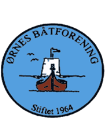 Referat fra styremøteTorsdag 24.06.2021 KL 20.00Tilstede: Leif G, Hugo, Einar, Sverre, Torbjørn, TommySak 45 -21: Godkjenning av referat fra 18. Mai 2021GodkjentSak 46 – 21:  Orienteringer fra:Leder hus styretÅrets vaktordning fungerer fint.Ny vimpel vil bli bestilt.KassererØkonomien er bra.HavnelederUtrigger på gjestebrygge blir lagt ut til høsten.LederInformerte om at bank og forsikring skulle bli kontaktet.Sak 47 – 21: Søknad på momskompensasjonen 2020Søknaden blir utformet av Kasserer og Leder.Sak 48 – 21: Kan vi få til aktiviteter i havna		      Noe for barn og voksne??Dette vik bli vurdert når vi har full kontroll på pandemien.Sak 49 – 21: Årsmøtet 2020 (før 15. September)Kom opp et alternativt 7 eller 8 september.EventueltDet må bestilles inn et låsbart skap for å ha harddisken til kameraene innelåst i.Det skal bestilles en skjerm med bedre oppløsning.Det skal bestilles 6 stk skilt for kameraovervåking.Referent:Tommy O